            РАСПОРЯЖЕНИЕ	         БОЕРЫК                    № 1                                      с. Большое Елово	          от  11.01.2021 г.О создании рабочей комиссии по списанию материальных ценностей и  основных средств      1.  Создать рабочую комиссию по списанию материальных ценностей и     основных средств в составе:Председатель комиссии:Машанов А.И. –  глава Большееловского сельского поселения.Члены комиссии:Карпова А.С. – заместитель руководителя Большееловского сельского поселения Музлова Т.Р., Ачинцева О.Н., Марданов Р.И. – депутаты сельского поселения.2. Контроль за исполнением настоящего распоряжения оставляю за собой.Руководитель                                                                           А.И. МашановМКУ «ИСПОЛНИТЕЛЬНЫЙ КОМИТЕТ БОЛЬШЕЕЛОВСКОГО СЕЛЬСКОГО ПОСЕЛЕНИЯ» ЕЛАБУЖСКОГО МУНИЦИПАЛЬНОГОРАЙОНАРЕСПУБЛИКИ ТАТАРСТАН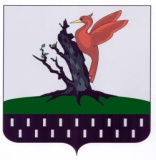 ТАТАРСТАН РЕСПУБЛИКАСЫАЛАБУГА МУНИЦИПАЛЬ РАЙОНЫ МКО « ОЛЫ ЕЛОВОАВЫЛ ҖИРЛЕГЕ БАШКАРМА КОМИТЕТЫ»